Epsom & Ewell Scout Shop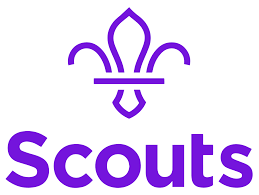 Order Form  Name: Group:  Tel. No: E-mail:Address(for posting)			         			  Date: Office use:Account:  YES / NO        		 Paid: YES / N O        Receipt No……………. ………		Order  Completed: Signature of Staff:.. …………….…………….            Notification Date:…. …./……./21		Goods Ordered …………………..
Signature of Collector: …………….…………….       Collection Date: ……./……./21			Goods Out of stockPlease complete SectionPlease complete SectionPlease complete SectionStaff SectionStaff SectionQuantity RequiredSectionRequired forItem(s) and sizeQuantity AvailableOutstandingBadges/uniformQuantity RequiredSectionRequired forItem(s) and sizeQuantity AvailableOutstandingBadges/uniform1234567891011121314151617181920